ПРОЕКТ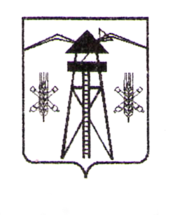 СОВЕТ ВЛАДИМИРСКОГО СЕЛЬСКОГО ПОСЕЛЕНИЯЛАБИНСКОГО РАЙОНА(четвертый созыв)РЕШЕНИЕО регистрации решения Совета Владимирского сельского поселения Лабинского района № __ от ___________2020 года «О внесении изменений в Устав Владимирского сельского поселения Лабинского района»В целях государственной регистрации решения Совета Владимирского сельского поселения Лабинского района № ____ от __________2020 года  «О внесении изменений в Устав Владимирского сельского поселения Лабинского района» в территориальном органе уполномоченного федерального органа исполнительной власти в сфере регистрации уставов муниципальных образований, в соответствии со статьей 44 Федерального закона  от 6 октября 2003 года № 131-ФЗ «Об общих принципах организации местного самоуправления в Российской Федерации», Федеральным законом от 21 июля 2005 года № 97-ФЗ «О государственной регистрации уставов муниципальных образований», руководствуясь статьей 26 Устава муниципального образования Лабинский район, Совет Владимирского сельского поселения Лабинского района РЕШИЛ:1. Поручить главе Владимирского сельского поселения Лабинского района:1.1. Зарегистрировать решение Совета Владимирского сельского поселения Лабинского района № ___ от __________ 2020 года «О внесении изменений в Устав Владимирского сельского поселения Лабинского района» в территориальном органе уполномоченного федерального органа исполнительной власти в сфере регистрации уставов муниципальных образований.2. Контроль за выполнением настоящего решения возложить на председателя Совета Владимирского сельского поселения Лабинского района Былеву И.В.3. Настоящее решение вступает в силу со дня его дня подписания.Председатель Совета Владимирского сельского поселенияЛабинского района                                                                  И.В. Былева